  MADONAS NOVADA PAŠVALDĪBA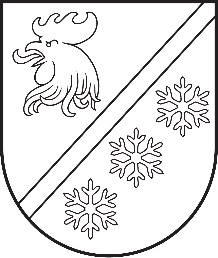 Reģ. Nr. 90000054572Saieta laukums 1, Madona, Madonas novads, LV-4801 t. 64860090, e-pasts: pasts@madona.lv ___________________________________________________________________________MADONAS NOVADA PAŠVALDĪBAS DOMESLĒMUMSMadonā2023. gada 30. novembrī						        	     		      Nr. 771									    (protokols Nr. 22, 48. p.)Par projekta Nr. 23-05-AL23-A019.2203-000007 “Mētrienas estrādes atjaunošana Mētrienas pagastā, Madonas novadā” izmaksu apstiprināšanu un aizņēmuma ņemšanuPamatojoties uz nodibinājuma „Madonas novada fonds” atklāta konkursa projektu iesniegumu pieņemšanas 19. kārtu Eiropas Lauksaimniecības fonda lauku attīstībai Latvijas Lauku attīstības programmas 2014.-2020.gadam apakšpasākuma 19.2. „Darbību īstenošana saskaņā ar sabiedrības virzītu vietējās attīstības stratēģiju” aktivitātē 19.2.2. “Vietas potenciāla attīstības iniciatīvas” un vietējās attīstības stratēģiju „Cilvēks, vieta, darbs Madonas reģionā 2015.-2020.” ir apstiprināts projekta iesniegums 23-05-AL23-A019.2203-000007 “Mētrienas estrādes atjaunošana Mētrienas pagastā, Madonas novadā”.Madonas novada pašvaldības iepirkumu komisijā veikts iepirkums id.nr. MNP2023/31_ELFLA „Tautas nama “Kalnagravas” telpu vienkāršota atjaunošana un Mētrienas estrādes atjaunošana Madonas novadā”, un piešķirtas iepirkuma līguma slēgšanas tiesības par kopējo līgumcenu 62 770,55 EUR (sešdesmit divi tūkstoši septiņi simti septiņdesmit euro, 55 centi) bez pievienotās vērtības nodokļa. Līguma summa ar pievienotās vērtības nodokli 75 952,37 EUR (septiņdesmit pieci tūkstoši deviņi simti piecdesmit divi euro, 37 centi). Plānotās būvuzraudzības izmaksas 3 000,00 EUR. Projekta kopējās izmaksas ir 78 952,37 EUR (septiņdesmit astoņi  tūkstoši deviņi simti piecdesmit divi euro, 37 centi). Projekta aktivitātēm ir pieejams avanss 10 000,00 EUR  apmērā. Lai īstenotu projektu Nr. 23-05-AL23-A019.2203-000007 ”Mētrienas estrādes atjaunošana Mētrienas pagastā, Madonas novadā” nepieciešams finansējums 68 952,37 EUR, ņemot aizņēmumu Valsts kasē.Noklausījusies sniegto informāciju, ņemot vērā 22.11.2023. Finanšu un attīstības komitejas atzinumu, atklāti balsojot: PAR – 17 (Aigars Šķēls, Aivis Masaļskis, Andris Dombrovskis, Andris Sakne, Artūrs Čačka, Artūrs Grandāns, Arvīds Greidiņš, Gunārs Ikaunieks, Guntis Klikučs, Iveta Peilāne, Kaspars Udrass, Māris Olte, Rūdolfs Preiss, Sandra Maksimova, Valda Kļaviņa, Vita Robalte, Zigfrīds Gora), PRET – NAV, ATTURAS – NAV, Madonas novada pašvaldības dome NOLEMJ:Apstiprināt projekta Nr. 23-05-AL23-A019.2203-000007 “Mētrienas estrādes atjaunošana Mētrienas pagastā, Madonas novadā” izmaksas 78 952,37 EUR (septiņdesmit astoņi  tūkstoši deviņi simti piecdesmit divi euro, 37 centi) apmērā. Lūgt Pašvaldību aizņēmuma un galvojuma kontroles un pārraudzības padomi atbalstīt aizņēmuma ņemšanu 68 952,37 EUR (sešdesmit astoņi tūkstoši deviņi simti piecdesmit divi euro, 37 centi) apmērā projekta “Mētrienas estrādes atjaunošana Mētrienas pagastā, Madonas novadā” īstenošanai,  Valsts kasē uz 20 gadiem ar noteikto procentu likmi un atlikto maksājumu uz 3 gadiem. Aizņēmumu izņemt un apgūt 2023. un 2024. gadā. Aizņēmuma atmaksu garantēt ar pašvaldības budžetu.Domes priekšsēdētāja vietnieks				            Z. Gora	Galeja, 29360277ŠIS DOKUMENTS IR ELEKTRONISKI PARAKSTĪTS AR DROŠU ELEKTRONISKO PARAKSTU UN SATUR LAIKA ZĪMOGU